АДМИНИСТРАЦИЯ КАЛТАНСКОГОГОРОДСКОГО ОКРУГА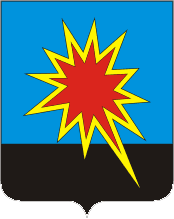 ДОКЛАДО СОСТОЯНИИ И РАЗВИТИИ КОНКУРЕНТНОЙ СРЕДЫНА ТЕРРИТОРИИ КАЛТАНСКОГО ГОРОДСКОГО ОКРУГАКалтанский городской округ2019 г.Ежегодный докладо состоянии и развитии конкурентной среды на территории Калтанского городского округаза 2019 год1. Общая информацияЕжегодный доклад о состоянии и развитии конкуренции на территории Калтанского городского округа подготовлен в соответствии с распоряжением Правительства Российской Федерации от 05.09.2015 г. №1738-р «Стандарт развития конкуренции в Субъектах Российской Федерации» и распоряжением Губернатора Кемеровской области от 23.11.2016 г. №98-рг «О внедрении Стандарта конкуренции в Кемеровской области».В Калтанском городском округе разработана вся необходимая нормативно-правовая база, разработана «дорожная карта» по развитию конкуренции и утвержден перечень приоритетных и социально значимых рынков, определены ответственные лица за развитие конкуренции на территории Калтанского городского округа и создана рабочая группа по внедрению Стандарта развития конкуренции (постановление администрации Калтанского городского округа от 05.09.2019г. № 215-п «О внедрении Стандарта конкуренции в Калтанском городском округе»).В Докладе приведен анализ состояния конкурентной среды в Калтанском городском округе по итогам 2019 г., как на основе статистических данных, так и по результатам опроса, проведенного администрацией Калтанском городском округе. Кроме того, в Докладе отражены основные мероприятия, проводимые администрацией округа по развитию конкуренции, их итоги, в том числе по внедрению Стандарта, реализации плана мероприятий («Дорожной карты»).2. Состояние конкурентной среды в Калтанском городском округеОдин из основных показателей, отражающих состояние конкурентной среды, - динамика числа зарегистрированных организаций в муниципальном образовании. Согласно данным Территориального органа Федеральной службы государственной статистики по Кемеровской области, по состоянию на 01.01.2020 г. в Калтанском городском округе зарегистрировано 196 организаций и 464 индивидуальных предпринимателя.Количество хозяйствующих субъектов,зарегистрированных на территории  Калтанского городского округаПо состоянию на 31.12.2019 г по Калтанскому городскому округу зарегистрировано организаций на 2% меньше, а индивидуальных предпринимателей на 5,9% меньше чем в 2018 году.Распределение организаций, зарегистрированныхна территории Калтанского городского округапо видам экономической деятельностиАнализируя показатели распределения организаций, зарегистрированных на территории Калтанского городского округа, по видам экономической деятельности необходимо отметить снижение количества организаций к 2018 году в следующих сферах деятельности: сельское, лесное хозяйство, охота, рыболовство и рыбоводство (25%), водоснабжение, водоотведение, организация сбора и утилизации отходов, деятельность по ликвидации загрязнений (20,0%), строительство (9,1%), оптовая и розничная торговля, ремонт автотранспортных средств и мотоциклов (6,5%), деятельность в области здравоохранения и социальных услуг (27,3%).В сфере деятельности в области культуры, спорта, организации досуга и развлечений в сети учреждений культуры реорганизовано одно учреждение путем присоединения к другому (КДЦ «Сюрприз» присоединен к МБУ ДК «Энергетик»), в результате чего произошло уменьшение количества действующих организаций и сокращение их доли на 10,0%.	Наблюдается рост количества организаций в таких сферах деятельности какдобыча полезных ископаемых (50%), обеспечение электрической энергией, газом и паром, кондиционирование воздуха (33,3%), транспортировка и хранение (20%), деятельность профессиональная, научная и техническая (10%), деятельность административная и сопутствующие дополнительные услуги (25%), государственное управление и обеспечение военной безопасности, социальное обеспечение (6,7%), иные виды деятельности (8,3%).Наиболее распространенным видом деятельности организаций в Калтанском городском округе является «Оптовая и розничная торговля», в котором работают 14,8% всех организаций округа. Большую долю среди всех организаций занимают организации в сферах образования (12,2%), деятельность по операциям с недвижимым имуществом и государственное управление и обеспечение военной безопасности, социальное обеспечение (по 8,2%),  а также организации, предоставляющие прочие виды услуг (6,6%). Сферы «Государственное управление и обеспечение военной безопасности, обязательное социальное обеспечение» и «Образование» практически на 100 % представлены муниципальными и государственными учреждениями. Таким образом, в данных сферах отсутствует конкуренция со стороны частных организаций. Вид деятельности «Деятельность по операциям с недвижимым имуществом»  представлена в основном товариществами собственников жилья.К организациям, предоставляющим прочие виды услуг, относятся общественные организации, а также организации бытового обслуживания: по ремонту компьютеров, предметов личного потребления и хозяйственно-бытового назначения, парикмахерские, салоны красоты и организации ритуальных услуг. Всего на территории округазарегистрировано13 организаций, оказывающих бытовые услуги, что является свидетельством о невысокой конкуренции в этой сфере. Незначительно представлены такие сферы деятельности как «Обрабатывающее производство» (4,6%, 9 предприятий); «Добыча полезных ископаемых»(3,1%, 6 предприятия), так же недостаточно представлена сфера деятельности в области информации и связи  (0,5 % из общего количества организаций - 1 предприятие), деятельность гостиниц и предприятий общественного питания (1,5%) -  1 гостиница и 2 организации общественного питания. 	 Вид деятельности в области культуры, спорта, организации досуга и развлечений на 88,8%представлен муниципальными учреждениями. В этой сфере работают 4,6% организаций от общего количества действующих организаций. Конкуренция в этой сфере остается низкой.Распределение индивидуальных предпринимателей,зарегистрированных на территории Калтанского городского округа,по видам экономической деятельности	Анализ распределения индивидуальных предпринимателей, зарегистрированных на территории Калтанского городского округа, по видам экономической деятельности показал, что в большинстве сфер наблюдается отрицательная динамика. В 2019 году число индивидуальных предпринимателей снизилось на 29 единиц. Полностью прекратило свою деятельность предприятие в сфере водоснабжения, водоотведения, организации сбора и утилизации отходов, деятельность по ликвидации загрязнений.	Результаты мониторинга состояния и развития конкурентной среды показывают, что развитие конкуренции в сфере жилищно-коммунального хозяйства в настоящее время отсутствует. 	Значительное снижение количества ИП произошло в обрабатывающем производстве (на 20,6%), на втором месте сфера оптовой и розничной торговли, ремонт автотранспортных средств и мотоциклов (13,5%), в равной степени снижение произошло в сфере сельского, лесного хозяйства, охоты, рыболовства и рыбоводства и в сфере деятельности по операциям с недвижимым имуществом (на 11,8%).	Заметный рост числа ИП произошел в сфере административной деятельности и сопутствующих дополнительных услугах (на 37,5%).	Важными для развития туризма в округе является развитие услуг общественного питания, гостиничного бизнеса. Количество ИП занятых в этой сфере в 2019 году увеличилось на 27,3%.	Наблюдается рост в сфере деятельности профессиональной научной и технической (на 18,2%), в сфере деятельности в области культуры, спорта, организации досуга и развлечений (на 16,7%), в сфере строительства (на 11,5%).	На протяжении двух лет наблюдается рост количества индивидуальных предпринимателей, занятых в сфере транспортировки и хранения. В 2019 году рост составил 5,7% к количеству 2018 года. Всего в сфере транспортировки и хранения занято 8,0 % ИП от общего числа ИП округа. 60% ИП представляют сферу грузовых перевозок. 18% - заняты перевозками пассажиров и багажа легковым такси, а также перевозками пассажиров и багажа. Таким образом, наблюдается небольшая тенденция увеличения конкуренции на рынке грузовых перевозок и пассажирских перевозок.	Таким образом, по итогам анализа динамики числа хозяйствующих субъектов в Калтанском городском округе можно сделать следующие выводы:	- в 2019 г. произошло снижение общей численности хозяйствующих субъектов на 5,9%;	- наблюдается отрицательная тенденция роста численности ИП;	- несмотря на то, что по-прежнему наибольшее количество хозяйствующих субъектов занято в сфере розничной и оптовой торговли (35,8%), тенденцией последних лет является стойкое снижение количества организаций и ИП, занятых в в указанной сфере деятельности;	- самыми распространенными видами деятельности среди хозяйствующих субъектов,являются «Деятельность гостиниц и предприятий общественного питания» (27,3%), «Строительство» (11,5%), «Транспортировка и хранение» (5,7%).	- тенденция снижения количества хозяйствующих субъектов в сфере обрабатывающего производства в 2019 г. сохранилась. Умеренная конкуренция наблюдается в таком виде производства как пищевое.	- несмотря на рост количества хозяйствующих субъектов занятых в сфере «Деятельность гостиниц и предприятий общественного питания» остается их небольшой объем в общей численности ИП.- сферы образования, культуры, спорта, социального обслуживания, здравоохранения практически на 100 % представлены государственными и муниципальными учреждениями. Конкуренцию в здравоохранении  представляет несколько частных клиник.Основными задачами дальнейшего развития малого бизнеса остаются:- стимулирование развитие малого и среднего предпринимательства  за счет создания благоприятной среды на территории городского округа и доведение до субъектов предпринимательства мер государственной поддержки;- создание качественных рабочих мест;- содействие в привлечении инвесторов и реализации инвестиционных проектов;- наполнение рынка продукцией субъекта малого и среднего предпринимательства.В целях оценки состояния конкурентной среды населением, аналитической компанией ООО «АРТЕфакт» (г. Ульяновск) проведен социологический опрос жителей Калтанского городского округа методом уличного интервью.Результаты мониторинга свидетельствуют о том, что наибольший процент опрошенных (50%)  набрал показатель благоустройство территории Калтанского городского округа. Данный показатель по сравнению с 2018 годом вырос на 9%.39% опрошенных удовлетворены качеством предоставляемых услуг в сфере культуры (качеством культурного обслуживания). 38% опрошенных отдали предпочтение информационной открытости органов местного самоуправления (рост также составил 9%). Качеством медицинской помощи удовлетворены 37% опрошенных респондентов.Наиболее неблагоприятная ситуация наблюдается на рынке жилищно-коммунальных услуг и услуг образования. Данными видами услугудовлетворены 30% и 29% опрошенных соответственно. 	Оценка уровня удовлетворенности потребителей на данных рынках позволяет сделать вывод о необходимости принятия системных мер по развитию конкуренции с данных сферах деятельности.	Итоговый показатель удовлетворенности населения деятельностью органами местного самоуправления составил 37,2%, что на 2,2% выше аналогичного показателя прошлого года.Результаты социологического опроса населения Калтанского городского округаТакже в 2019 году был проведен опрос сприменением IТ – технологий по оценке эффективности деятельности органов местного самоуправления. Данный опрос затрагивал сферу жилищно-коммунальных услуг, дорожного и автотранспортного хозяйства. В данном опросе по Калтанскому городскому округу участвовали 339 респондентов. Результаты опроса показывают, что подавляющее большинство удовлетворено качеством услуг жилищно-коммунального хозяйства. Все показатели выше среднего. Самый высокий процент получила организация электроснабжения (94,2%), на втором месте организация теплоснабжения (89,2%), и на третьем месте организация водоснабжения и водоотведения (88,4%). Организацией транспортного обслуживания удовлетворены 72,2% опрошенных респондентов, а качеством автомобильных дорог 60,9% опрошенных.3. Внедрение Стандарта развития конкуренциина территории Калтанского городского округаВ течение 2019 г. продолжилась работа, по внедрению Стандарта на территории Калтанского городского округа.С целью улучшения состояния конкуренции на территории Калтанского городского округа принято распоряжение администрации Калтанского городского округа от 05 сентября 2019 года № 215-р «Об утверждении перечня товарных рынков и ключевых показателей по развитию конкуренции в Калтанском городском округе». Распоряжением расширен перечень социально-значимых рынков для содействия развития конкуренции на территории Калтанского городского округа, а также утвержден перечень показателей оценки развития конкуренции на приоритетных и социально-значимых рынках. Цели внедрения стандарта:- формирование прозрачной системы работы по развитию конкуренции в интересах как потребителей, так и предпринимателей, граждан, общества;- создание стимула и условий для развития субъектов малого и среднего предпринимательства, содействие устранению административных барьеров;- обеспечение достижения ключевых показателей, характеризующих развитие конкуренции на товарных рынках городского округа.Планом мероприятий («дорожной картой») предусмотрено развитие конкурентной среды на следующих социально значимых рынках товаров, работ и услуг:Рынок услуг дошкольного образования;Рынок услуг общего образования;Рынок услуг дополнительного образования детей;Рынок услуг детского отдыха и оздоровления;Рынок медицинских услуг;Рынок психолого-педагогического сопровождения детей с ограниченными возможностями здоровья;Рынок социальных услуг;Рынок ритуальных услуг;Рынок выполнения работ по благоустройству городской среды;Рынок оказания услуг по перевозке пассажиров автомобильным транспортом по муниципальным маршрутам регулярных перевозок;Рынок оказания услуг по перевозке пассажиров автомобильным транспортом по межмуниципальным маршрутам регулярных перевозок;Рынок оказания услуг по перевозке пассажиров  и багажа легковым такси на территории округа;Рынок дорожной деятельности (за исключением проектирования)Рынок кадастровых и землеустроительных работ;Рынок сферы наружной рекламы.Дорожная карта сформирована с учетом положений стандарта развития конкуренции в субъектах Российской Федерации, утвержденного постановление Правительства Российской Федерации от 05 сентября 2015 года № 1738-р.К системным мероприятиям по развитию конкурентной среды отнесены мероприятия по развитию конкуренции при осуществлении муниципальных закупок. При осуществлении процедур определения поставщиков (подрядчиков, исполнителей) осуществляется соблюдение норм антимонопольного законодательства, в том числе предоставление преимуществ субъектам малого и среднего предпринимательства. В 2019 году администрацией Калтанского городского округаприобретено у субъектов малого предпринимательства через размещение котировочных заявок и проведение электронных торгов товаров и работ на сумму 82 037,2 тыс. рублей.В 2019 году  сотрудниками  МАУ «Бизнес-инкубатор»  совместно с сотрудниками ИФНС №5 по Кемеровской области, Кемеровского областного отделения «Опора России», Госфонда поддержки предпринимательства КО, было проведено 14 семинаров (в 2018 году – 17 семинаров).Для достижения цели развития малого и среднего предпринимательства в производственной сфере и сфере услуг в 2019 году были осуществлены следующие меры поддержки:- сотрудниками МАУ «Бизнес-инкубатор» было предоставлено 169 консультационных услуг;- оказана имущественная поддержка (льготное размещение в здание бизнес-инкубатора). Всего в здании бизнес-инкубатора размещается 12 резидентов. Свободно 11 площадей.Для привлечения потенциальных инвесторов сформирован и размещен на официальном сайте администрации Калтанского городского округа перечень из земельных участков, предлагаемых потенциальным инвесторам для размещения производственных и иных объектов.Также сформирован перечень муниципального недвижимого имущества предназначенного для предоставления субъектам малого и среднего предпринимательства и организациям, образующим инфраструктуру поддержки субъектов малого и среднего предпринимательства. Органы местного самоуправления уделяют особое внимание вопросам поддержки и развития малого и среднего предпринимательства. Разработана и действует программа «Поддержка и развитие малого и среднего предпринимательства Калтанского городского округа». С целью популяризации предпринимательской деятельности предприниматели активно принимают участие в проведении городских праздников. В 2019 году с участием субъектов малого и среднего предпринимательства были проведены: ежегодное городское шоу «Поехали!»,  кулинарный чемпионат «Калтанская кухня», Vспортивно-массовое мероприятие Калтанского городского округа, посвященное Дню предпринимателя. Также предприниматели Калтанского городского округа принимали участие и в областных мероприятиях. В 2019 году в рамках программы «Поддержка и развитие малого и среднего предпринимательства Калтанского городского округа» 10 предпринимателей получили субсидии на возмещение части затрат на приобретенное оборудование в сумме 8 447 321,65 рублей.Рынок услуг дошкольного образования -Представлентолько муниципальными предприятиями. Первостепенным вопросом в становлении предпринимательской деятельности на данном рынке является обеспечение объектами инфраструктуры, отвечающим необходимыми требованиями: здания (помещения), территория, коммуникации, оснащение и оборудование. А также уровень платежеспособности населения округа не позволяет нести дополнительную финансовую нагрузку при выборе частной дошкольной образовательной организации вместо муниципальной.Данный фактор не способствует увеличению спроса на услуги частных дошкольных организаций.Рынок розничной торговли –Сеть предприятий торговли представлена   225 стационарными торговыми объектами, в т.ч. 158 магазинов (62 непродовольственных, 59 продовольственных, 37 смешанных).В 2019 году вновь построено 2 объекта  потребительского рынка (общая площадь 1223,0 м2) и 1 предприятие после реконструкции (общая площадь 51,7 м2). Начала работу одна передвижная закусочная и один буфет «Как дома». Объем направленных инвестиций составил около 47,41 млн. рублей при плане 46,0 млн. рублей  (103 %) создано дополнительно 16 рабочих мест.В 2019 году введен в эксплуатацию семейный торговый цент по адресу: ул. Комсомольская, 63А общей площадью 753 кв.м.В Калтанском городском округе определено 12 площадок для организации ярмарок на 177 мест, где местные товаропроизводители имеют возможность реализовать свою продукцию напрямую без посредников, что создает определенную конкуренцию для торговых точек.За 12 месяцев 2019 года проведено 28  продовольственных  ярмарок  с участием предприятий-производителей Кемеровской области, а также близлежащих областей. В ярмарках принимали участие предприниматели и предприятия из Калтана, Осинников, Новокузнецка, Белова, Киселевска, Новокузнецкого района, а также из Алтайского края и республики Алтай.И все жена рынке розничной торговли существуют барьеры, затрудняющие предпринимательскую деятельность. Среди них можно выделить следующие: - низкая доступность кредитных ресурсов; - зависимость от ситуации на валютном рынке страны в целом; - невозможность вхождения в федеральные торговые сети с целью реализации продукции местных предпринимателей.За 2019 года оборот розничной торговли сложился в сумме 2403,0 млн. рублей и увеличился в товарной массе к уровню предыдущего года на 8,6%.Рынок услуг в сфере культуры Деятельность учреждений культуры и искусства является одной из важнейших составляющих современной культурной жизни. Библиотеки, музеи, дома культуры выполняют образовательные, воспитательные, досуговые функции в обществе, способствуют формированию у людей нравственно-эстетических основ, духовных потребностей. Учреждения культуры являются также одной из основных форм информационного обеспечения общества. Неотъемлемым компонентом культурной среды Калтанского городского округа выступает система дополнительного художественного эстетического воспитания детей и подростков.В 2019 году на территории Калтанского городского округа работу по предоставлению услуг в сфере культуры осуществляли следующие учреждения:- 3 учреждения дополнительного образования: МБУ ДО  «Школа искусств № 42», МБУ ДО «Школа искусств № 37», МБУ «Школа искусств № 43»;- 4 культурно - досуговых учреждения: МБУ ДК «Энергетик», МБУ ДК «Прогресс», МБУ ДК «Сарбала», МБУ КДЦ «Сюрприз»;- Централизованная библиотечная система (4 библиотеки/филиала);- Выставочный зал «Музей».В 2019 году для жителей округа работало: 119  культурно-досуговых формирований с числом участников 2091  человека, (увеличение с 2018 годом на 3,0 %) в т.ч.68 коллективов самодеятельного народного творчества, в которых занимаются 995 человек.51 любительских коллективов, с числом участников 1096 человек. 63 формирований - для детей,  с числом участников 1053 человек18 формирований  для молодежи,   с числом участников 273 человека. Основной проблемой развития рынка услуг в сфере культуры является низкая экономическая привлекательность отдельных сфер культуры для негосударственных (немуниципальных) организаций, которая обусловлена высоким уровнем затрат на реализацию проектов в сфере культуры и долгим периодом их окупаемости. Рынок жилищно-коммунального хозяйстваРынок жилищно-коммунальных услуг охватывает ряд сегментов (содержание и ремонт жилого фонда, водоснабжение и водоотведение, электроснабжение, теплоснабжение, вывоз твѐрдых коммунальных отходов и т.д.) с различной степенью развития конкурентных отношений.Результаты мониторинга состояния и развития конкурентной среды показывают, что развитие конкуренции в сфере жилищно-коммунального хозяйства происходит умеренными темпами.Для жилищно-коммунального хозяйства Калтанского городского округа характернызначительная доляморальноифизически устаревших основных фондов. Рынок жилищно-коммунальных услугхарактеризуется наличием конкурентныхимонопольныхсегментов(смешанный тип рынка). К конкурентным сферам в ЖКХможноотнеститакие виды деятельности, как деятельность по управлениюмногоквартирными домами.По состоянию на 31.12.2019 г. количество многоквартирных домов на территории округа составило 198 жилых домов. В управлении управляющей организации находятся 138 домов.112 домов находятся в управлении управляющей организации частной формы собственности, 8 домов в управлении товариществ собственников жилья,77 домов находятся в непосредственном управлении, 35 из которых находятся на обслуживании управляющих компаний с частной формой собственности.На 31.12.2020 г. коммунальные услуги оказывали 3 организации (АО «Кузбассэнергосбыт», МУП «Теплосеть КГО», ООО «Водоканал»).ООО «Водоканал» использует объекты коммунальной инфраструктуры на праве концессии, у МУП «Теплосеть КГО» объекты коммунальной инфраструктуры находятся в хозяйственном ведении, оперативном управлении.Общее число функционирующих организаций коммунального комплекса составило 7 единиц: МКУ «УпЖ КГО», МБУ «УЖКиДК», ООО «ЭкоТэк», МУП «УК «ЖКХ», МКП «Теплосеть» КГО, ПАО «Кузбассэнергосбыт», ООО «Водоканал».Транспортные услуги В соответствии с Федеральным законом от 13.07.2015 № 220-ФЗ «Об организации регулярных перевозок пассажиров и багажа автомобильным транспортом и городским наземным электрическим транспортом в Российской Федерации», регулярные  пассажирские перевозки на территории Калтанского городского округа осуществляет ИП Болотов О.Ю. Доля негосударственных предприятий, зарегистрированных в Калтанском городском округе составляет 100%.Выполнение плановых значений целевых показателей, установленных планом мероприятий («дорожной картой») по содействию развитию конкуренции Вывод: Одним из основных показателей, отражающих состояние конкурентной среды, является количество и динамика предприятий.К приоритетным задачам по развитию конкуренции в  Калтанском городском округе относятся: - создание благоприятных организационно-правовых и экономических условий для устойчивого развития конкуренции; - содействие развитию конкуренции в рамках стандарта развития конкуренции на территории Калтанского городского округа; - снижение или устранение правовых, административных, финансовых барьеров для хозяйствующих субъектов; - повышение уровня информационной открытости деятельности органов местного самоуправления.Наименование показателя2018 г.2019 г.2018 г. к 2019 г. в %Количество организаций, ед.20019698,0Количество индивидуальных предпринимателей, ед.49346494,1Вид экономической деятельностиКоличество организаций, ед.Количество организаций, ед.Динамика количества организаций 2019 г. к 2018 г., %Доля организаций в общей численности организаций в 2019 г.Вид экономической деятельности2018 г.2019 г.Динамика количества организаций 2019 г. к 2018 г., %Доля организаций в общей численности организаций в 2019 г.Сельское, лесное хозяйство, охота, рыболовство и рыбоводство 1612-46,1Добыча полезных ископаемых4623,1В том числе:добыча угля451добыча металлических руд         11Обрабатывающее производство99-4,6В том числе:В том числе:В том числе:В том числе:В том числе:Производство пищевых продуктов, производство напитков 22-Производство текстильных изделий11-Обработка древесины и производство изделий из дерева и пробки, кроме мебели, производство изделий из соломки и материалов для плетения11-Производство бумаги и бумажных изделий1-1Деятельность полиграфическая и копирование носителей  информации11-Производство химических веществ  и химических продуктов11-Производство резиновых и пластмассовых изделий11-Производство готовых металлических изделий, кроме  машин и оборудования11-Производство машин и оборудования, не включенных в другие группировки11Обеспечение электрической энергией, газом и паром; кондиционирование воздуха3412,1Водоснабжение; водоотведение, организация сбора и утилизации отходов, деятельность по ликвидации загрязнений 108-24,1Строительство1110-15,1Оптовая и розничная торговля, ремонт автотранспортных средств и мотоциклов3129-214,8Транспортировка и хранение101226,1Деятельность гостиниц и предприятий общественного питания33-1,5Деятельность в области информации и связи  11-0,5Деятельность по операциям с недвижимым имуществом 1616-8,2Деятельность профессиональная, научная и техническая 101115,6Деятельность административная и сопутствующие дополнительные услуги 4512,5Государственное управление и обеспечение военной безопасности; социальное обеспечение 151618,2Образование2424-12,2Деятельность в области культуры, спорта, организации досуга и развлечений109-14,6Деятельность в области здравоохранения и социальных услуг118-24,1Иные виды деятельности 121316,6Итого200196-4100,0Вид экономической деятельностиКоличество ИП, ед.Количество ИП, ед.Динамика количества ИП 2019 г. к 2018 г., %Доля ИП в общей численности ИП в 2019 году, %Вид экономической деятельности2018 г.2019 г.Динамика количества ИП 2019 г. к 2018 г., %Доля ИП в общей численности ИП в 2019 году, %Сельское, лесное хозяйство, охота, рыболовство и рыбоводство 343088,26,5Обрабатывающее производство342779,45,8Водоснабжение; водоотведение, организация сбора и утилизации отходов, деятельность по ликвидации загрязнений1--100,0-Строительство2629111,56,3Оптовая и розничная торговля, ремонт автотранспортных средств и мотоциклов19216686,535,8Деятельность гостиниц и предприятий общественного питания1114127,33,0Транспортировка и хранение3537105,78,0Деятельность в области информации и связи  8787,51,5Деятельность финансовая и страховая22100,00,4Деятельность по операциям с недвижимым имуществом171588,23,2Деятельность профессиональная научная и техническая2226118,25,6Деятельность административная и сопутствующие дополнительные услуги811137,52,4Деятельность в области здравоохранения и предоставление социальных услуг22100,00,4Образование7685,71,3Деятельность в области культуры, спорта, организации досуга и развлечений67116,71,5Иные виды деятельности 888596,618,3Итого:49346494,1100,0№ п/пПоказателиПроцентов от числа опрошенныхПроцентов от числа опрошенных№ п/пПоказатели2018 г.2019 г.1.Удовлетворенность населения медицинской помощью38,037,02.Удовлетворенность населения качеством образовательных услуг30,029,03.Удовлетворенность населения жилищно-коммунальными услугами31,030,04.Удовлетворенность населения благоустройством территории41,050,05.Удовлетворенность населения информационной открытостью органов местного самоуправления городского округа (муниципального района)29,038,06.Удовлетворенность населения качеством предоставляемых услуг в сфере культуры (качеством культурного обслуживания)41,039,07.Итоговый показатель «Удовлетворенность населения деятельностью органов местного самоуправления городского округа»35,037,2Наименование товарного рынкаНаименование ключевого показателяЗначение показателя, %Значение показателя, %Наименование товарного рынкаНаименование ключевого показателяплан 2019 годфакт 2019 год1.Рынок услуг дошкольного образованиядоля обучающихся дошкольного возраста в частных образовательных организациях, у индивидуальных предпринимателей, реализующих основные общеобразовательные программы - образовательные программы дошкольного образования, в общей численности обучающихся дошкольного возраста в образовательных организациях, у индивидуальных предпринимателей, реализующих основные общеобразовательные программы - образовательные программы дошкольного образования, процентов0,70,72.Рынок услуг общего образованиядоля обучающихся в частных образовательных организациях, реализующих основные общеобразовательные программы - образовательные программы начального общего, основного общего, среднего общего образования, в общем числе обучающихся в образовательных организациях, реализующих основные общеобразовательные программы - образовательные программы начального общего, основного общего, среднего общего образования, процентов0,30,43.Рынок  услуг дополнительного образования детейдоля организаций частной формы собственности в сфере услуг дополнительного образования детей, процентов2,02,04.Рынок услуг детского отдыха и оздоровлениядоля организаций отдыха и оздоровления детей частной формы собственности, процентов14,005.Рынок медицинских услугдоля медицинских организаций частной системы здравоохранения, участвующих в реализации территориальных программ обязательного медицинского страхования, процентов40,040,06.Рынок психолого-педагогического сопровождения детей с ограниченными возможностями здоровьядоля организаций частной формы собственности в сфере услуг психолого-педагогического сопровождения детей с ограниченными возможностями здоровья, процентов4,506.Рынок психолого-педагогического сопровождения детей с ограниченными возможностями здоровьядоля детей с ограниченными возможностями здоровья (в возрасте до 3 лет), получающих услуги ранней диагностики, социализации и реабилитации в частных организациях сферы услуг психолого-педагогического сопровождения детей, в общей численности детей с ограниченными возможностями здоровья (в возрасте до 3 лет), получающих услуги ранней диагностики, социализации и реабилитации, процентов1,607.Рынок социальных услугдоля негосударственных организаций социального обслуживания, предоставляющих социальные услуги, процентов12,020,08.Рынок ритуальных услугдоля организаций частной формы собственности в сфере ритуальных услуг, процентов20,0100,09.Рынок выполнения работ по благоустройству городской средыдоля организаций частной формы собственности в сфере выполнения работ по благоустройству городской среды, процентов20,020,010Рынок оказания услуг по перевозке пассажиров автомобильным транспортом по муниципальным маршрутам регулярных перевозокдоля услуг (работ) по перевозке пассажиров автомобильным транспортом по муниципальным маршрутам регулярных перевозок, оказанных (выполненных) организациями частной формы собственности, процентов20,050,011.Рынок оказания услуг по перевозке пассажиров автомобильным транспортом по межмуниципальным маршрутам регулярных перевозокдоля услуг (работ) по перевозке пассажиров автомобильным транспортом по межмуниципальным маршрутам регулярных перевозок, оказанных (выполненных) организациями частной формы собственности, процентов26,030,012.Рынок оказания услуг по перевозке пассажиров и багажа легковым такси на территории округадоля организаций частной формы собственности в сфере оказания услуг по перевозке пассажиров и багажа легковым такси на территории субъекта Российской Федерации, процентов99,7100,013.Рынок дорожной деятельности (за исключением проектирования)доля организаций частной формы собственности в сфере дорожной деятельности (за исключением проектирования), процентов100,0100,014.Рынок кадастровых и землеустроительных работдоля организаций частной формы собственности в сфере кадастровых и землеустроительных работ, процентов80,080,015.Сфера наружной рекламыдоля организаций частной формы собственности в сфере наружной рекламы, процентов100,0100,0